COMUNICADOIca, 12 de abril de 2018Se informa a los participantes de la etapa de Evaluación de Conocimientos (Digitador Asistencial) del PS. 003-SUP-RAICA-2018, que el Proceso de Selección ha sido suspendido, en mérito de la CARTA CIRCULAR N° 055-GCGP-ESSALUD-2018, con fecha 12 de abril del presente año.Cabe mencionar que la suspensión es a nivel nacional, por tanto, agradecemos su participación y con las disculpas del caso, se suspende el proceso mencionado líneas arriba.Atentamente, La Comisión.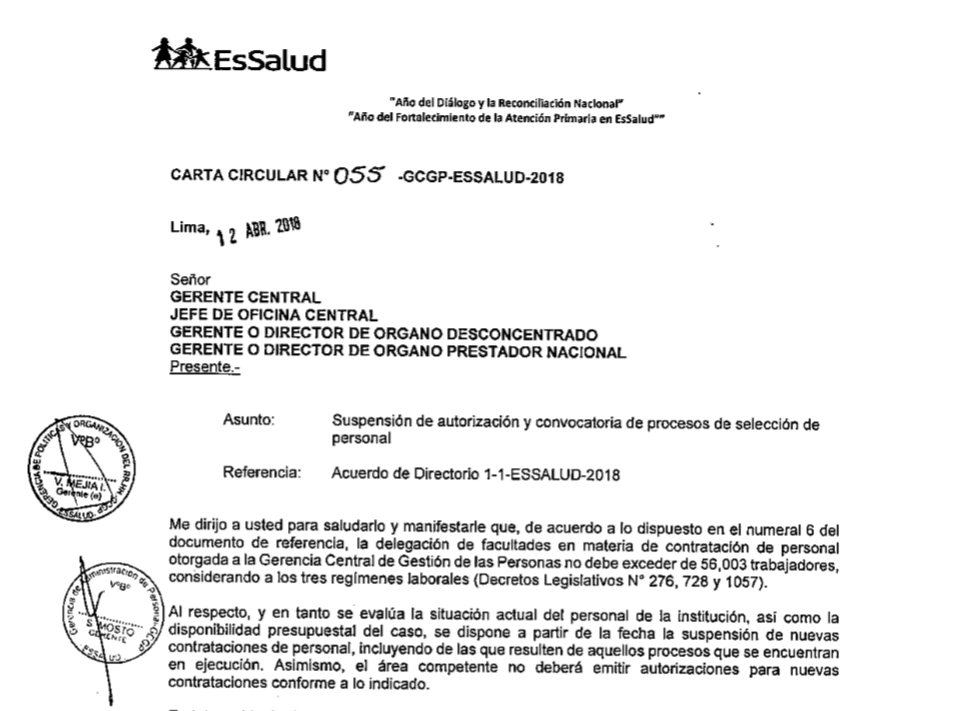 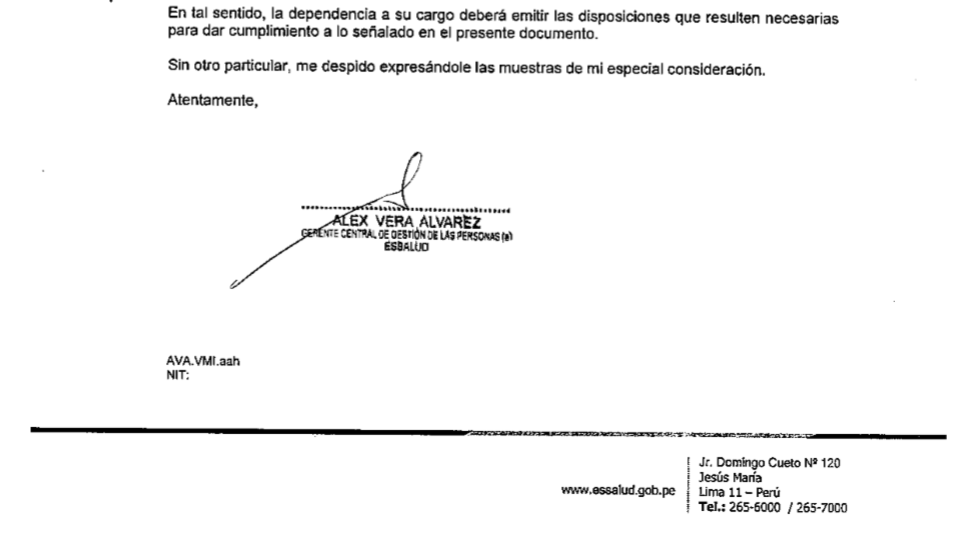 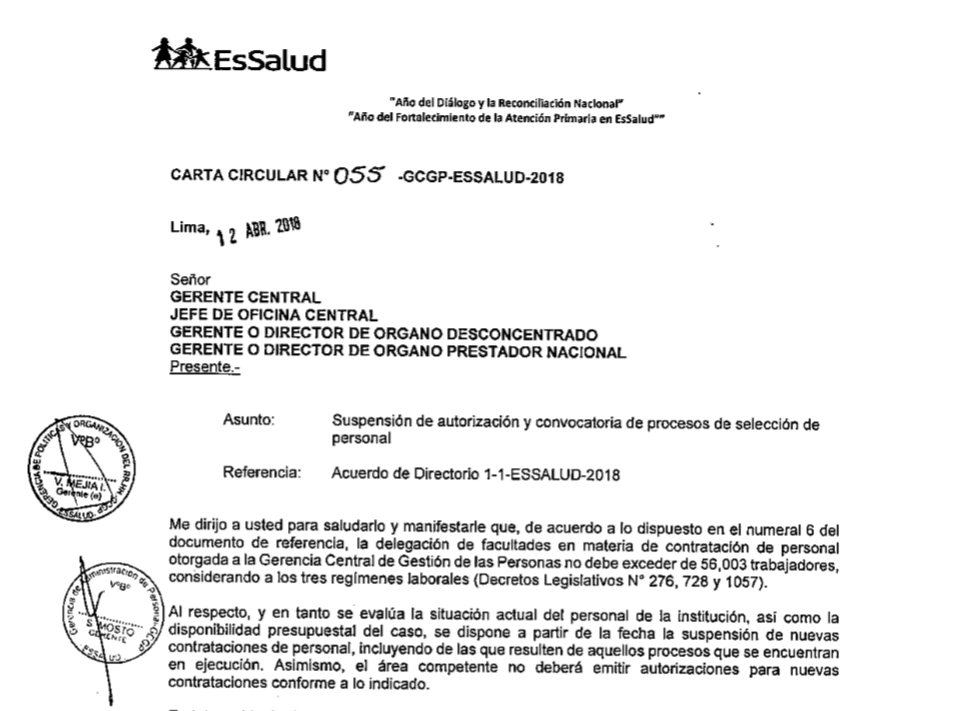 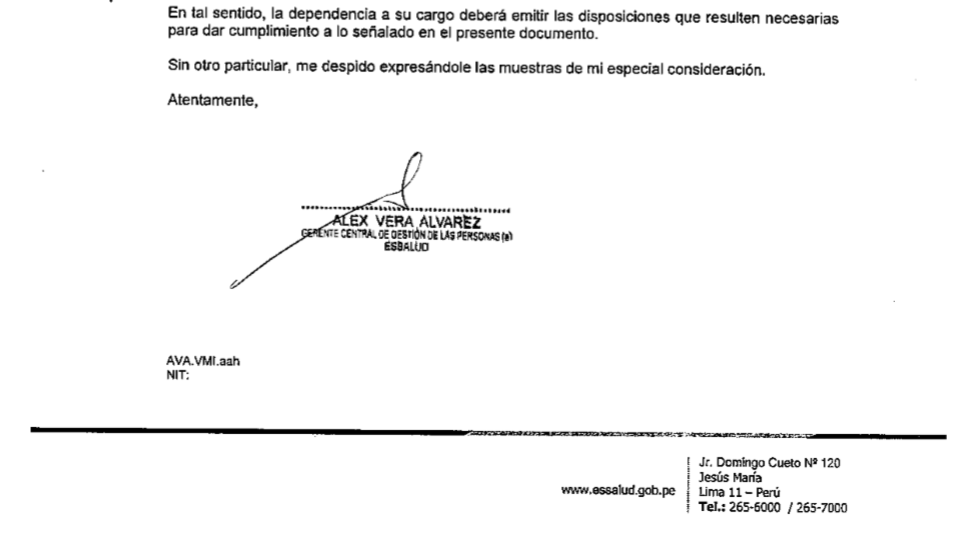 